АдминистрацияСвятославского муниципального образования             Самойловского муниципального района Саратовской областиПОСТАНОВЛЕНИЕ № 46от 08 « июля»  2022 г.                                                             с.СвятославкаОб утверждении отчета об исполнениибюджета Святославского муниципального образования Самойловского муниципальногорайона Саратовской области за 2 квартал 2022 года.         На основании статьи 264 п.2 Бюджетного Кодекса Российской Федерации и «Положения о бюджетном процессе в Святославском муниципальном образовании Самойловского муниципального района Саратовской области» администрация Святославского муниципального образования ПОСТАНОВЛЯЕТ:Утвердить отчет об исполнении бюджета Святославского муниципального образования Самойловского муниципального района Саратовской области за 2 квартал 2022 года.Опубликовать в газете «Земля Самойловская» и на официальном сайте муниципального образования отчет об исполнении бюджета Святославского муниципального образования Самойловского муниципального района Саратовской области за 2 квартал 2022 года (согласно приложению № 1) и сведения о численности муниципальных служащих органов местного самоуправления, работников муниципальных учреждений и фактических затрат на их денежное содержание (согласно приложению № 2).И.о. главы  администрации Святославского  МО                                                           С.А.АлтынниковПриложение  № 1 к постановлению администрации Святославского МО № 46 от 08.07.20222 Исполнение бюджета Святославского муниципального образования       за 2 квартал 2022 года.*** Средства резервного фонда не расходовались.Приложение  № 2 к постановлению администрации Святославского МО № 46 от 08.07.20222 Сведенияо численности работников муниципальных служащих органов местного самоуправления администрации Святославского муниципального  образования Самойловского муниципального района, работников муниципальных учреждений и фактических затрат на их денежное содержаниеОтчетоб использовании бюджетных ассигнований резервного фонда администрации Святославского муниципального образования Самойловского муниципального района Саратовской областиза 2022 год.(рублей)И.о. Главы администрации Святославскогомуниципального  образования                                                              С.А.Алтынников                                                                                                                        КБКНаименование КБКУточненный план за2022 годИсполнено за2 кв. 2022 год% исполнения  2022 года1 00 00000 00 0000 000Доходы16063600,007848408,8348,91 01 00000 00 0000 000Налоги на прибыль, доходы1020000,00387726,5038,01 03 00000 00 0000 000Акцизы по подакцизным товарам (продукции), производимым на территории Российской Федерации4154000,002249660,5054,21 05 00000 00 0000 000Налоги на совокупный доход7280000,003719969,3151,11 06 00000 00 0000 000Налоги на имущество3499000,00508441,1914,51 08 00000 00 0000 000Государственная пошлина20 000,006 350,0031,81 11 00000 00 0000 000Доходы от использования имущества, находящегося в государственной и муниципальной собственности90600,0011125,6812,31 14 02053 10 0000 410Доходы от реализации иного имущества, находящегося в собственности сельских поселений (за исключением имущества муниципальных бюджетных и автономных учреждений, а также имущества муниципальных унитарных предприятий, в том числе казенных), в части реализации основных средств по указанному имуществу965135,652 00 00000 00 0000 000Безвозмездные поступления17195030,003278751,7819,1Всего доходов:33258630,0011127160,6133,5Расходы0100Общегосударственные вопросы9251183,883203655,3634,60200Национальная оборона249200,0110773,1644,50300Национальная безопасность и правоохранительная деятельность660000,000,000,00400Национальная экономика21161230,004073553,6219,30500Жилищно-коммунальное хозяйство4552937,001069625,2723,51100Физическая культура и спорт50000,0024900,0049,8Всего расходов:35924550,888482507,4123,6Наименование категорий работниковСреднесписочная численность работников за 2 квартал 2022 годаКассовые расходы на заработную плату и начисления на нее за 2 квартал 2022 года (тыс.руб.)Органы местного самоуправления  т.ч:муниципальные служащие 6,05,01467,51112,2Работники по переданным полномочиям1,056,1№ п/пПравовой акт администрацииПравовой акт администрацииНаименование получателя средств по правовому акту администрацииЦель выделения бюджетных ассигнований по правовому акту администрацииСумма бюджетных ассигнований по правовому акту администрацииКассовые расходы за 2022 годКассовые расходы за 2022 годОстаток средств на 1 июля 2022 годаОстаток средств на 1 июля 2022 года№ п/пдатаномерНаименование получателя средств по правовому акту администрацииЦель выделения бюджетных ассигнований по правовому акту администрацииСумма бюджетных ассигнований по правовому акту администрацииНаименование получателя бюджетных средствСуммаСуммаПричина образования12345678910110.12.201828--1055000,00--1055000-00-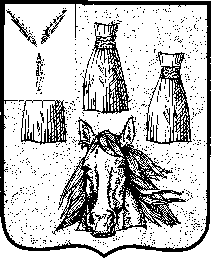 